臺東縣卑南鄉2019年第四屆鄉長盃全國原住民傳統射箭競技邀請賽簡章一、參加對象：全國愛好原住民傳統射箭者均可報名參加。二、參賽人數：預估隊伍300隊、每隊領隊1人選手3人，領隊可由選手兼任。三、比賽日期：108年3月30日星期六上午8時起（7點30分開放檢錄）。    四、比賽地點：臺東縣卑南鄉東興社區文化廣場。五、特別規定：凡選手全程穿著傳統服裝競賽於閉幕式後退回全額報名費。六、比賽項目：1.男女混合團體賽：以積分賽為主，第一、二輪環型靶，第三輪二代山豬靶，每人射滿30箭。預賽取100隊進入複賽，再取50隊進入決賽（靶紙型式如後附圖）。2.男子組個人賽：以團體預賽成績總分取前100名進入決賽（山豬靶）。3.女子組個人賽：以團體預賽成績總分取前50名進入決賽（山豬靶）。4.長青組個人賽：60歲以上，二局四波射滿20箭積分排名（環型靶）。5.青少年個人賽：15歲以下，射距15公尺，二局四波射滿20箭積分排名（環型靶）。 6.神射手選拔：以總成績計算男、女個人賽各取1名。 7.射擊距離除另有規定者外，餘均為標準射距18公尺。七、競賽用具：1.選手預自備弓與箭，無論木弓或竹弓均可，箭為竹製。2.箭桿以箭竹取材，箭頭長釘材質不限，但連接處不得黏貼膠布或其他材質，長釘連接箭竹之後端最大直徑不得超過1公分，箭尾槽不得裝尾羽毛或其它材料（如附圖）。3.本競賽鼓勵比賽用具佐以原住民族文化特色之圖騰彩繪。八、計分規定：1.比賽箭靶由大會統一排定。2.射出的箭以任何方式脫離箭靶（如掉落地上或穿過箭靶等）以0 分計。3.箭射中箭靶上之箭尾，該箭之分數以前一箭之分數計。4.箭未射出前以任何形式掉落地面，在雙腳同時未移動的前提下，以手或弓具取回則可繼續射出該箭，否則以脫靶論。5.每回射5箭，每多射1箭除該箭不計分外，另扣前5箭最高分1箭，餘此類推。6.裁判口令尚未完成即開始射擊時，除該箭不計分外，另扣該回5箭最高分1箭，餘此類推。7.時間終了後經裁判口令宣佈，仍繼續射箭者，除該箭不計分外，另扣該回5箭最高分1箭，餘此類推。8.團隊及個人之合計總分，以記錄裁判組審核之分數為準。9.每回5支箭射箭時間，限時1分30秒，逾時不予計分。10.同分時比較個人得10分（X）多者為優勝，次比較9.8.7.6.5.4.3.2.1.分多者為優勝，餘此類推。若分不出勝負，則比較個人得0分（M）少者為優勝。比較後都無法分出勝負，則以抽籤或猜拳決定勝負。九、趣味競賽（至多15隊）：1.負重接力競技規則:(1)競賽分組：公開男女混合組。(2)人數規定：每隊報名選手人數 3人(女至少1人)。(3)比賽方式：300公尺負重接力，每位選手負重10公斤跑 100 公尺，不得穿著釘鞋。2.灑網捕魚競技規則:       (1)競賽分組：公開男女混合組。       (2)人數規定：每隊報名選手人數3人(女至少 1 人)。       (3)比賽方式：採計分決賽方式進行，放魚 (福球代替)在撒網區前5公尺散開後選手開始撒網，捕到魚拉回網後計算魚獲量計分，計分完工作人員將魚(福球代替)放回置捕魚區，比賽成績以該隊捕獲球數累計多寡判定，相同時以犯規次數少者為勝，如犯規次數相同則進行加賽，加賽規定如上述比賽規則同。十、比賽獎項：十一、比賽流程：依參賽人數排定並於比賽前公告。十二、報名資訊：1.報名期日：即日起至108年3月10日截止。2.報名傳真：089-384788 或e-mail ： hsu-wen@beinan.taitung.gov.tw3.報名費用：每人新臺幣 200元匯款帳號： 023039095071戶名： 臺東縣卑南鄉公所代收款銀行： 臺灣銀行台東分行4.請於 3月16日前臨櫃匯款，逾期恕不保留參賽資格，匯款後請來電確認以利對帳。5.本賽事不受理活動當日現場報名。十三、以上如有未竟事宜悉依主辦單位相關計畫或解釋辦理。靶紙樣式：環型靶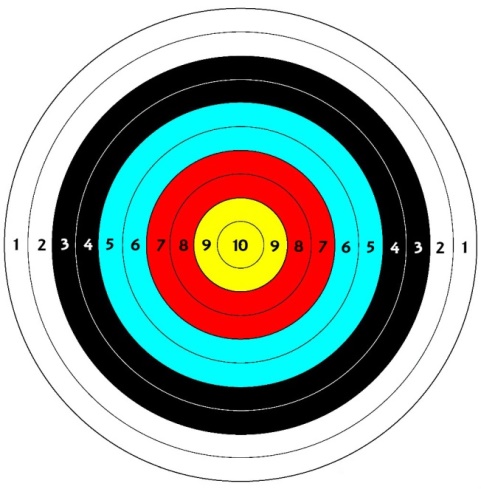   靶紙樣式：山豬靶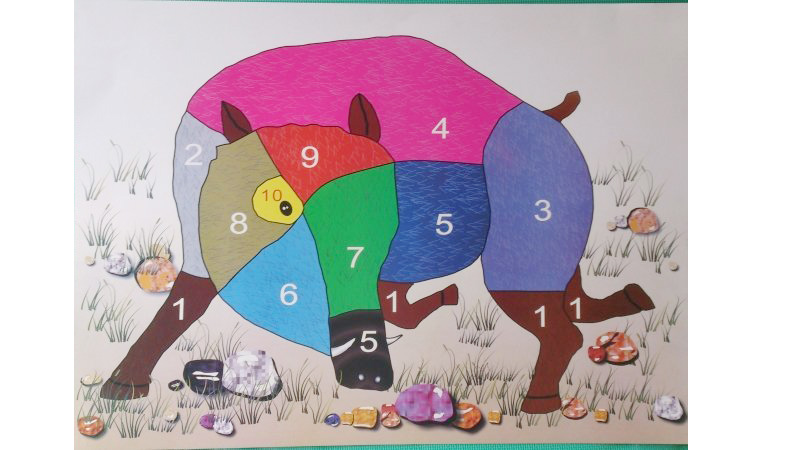 男女混合團體賽男女混合團體賽男女混合團體賽男女混合團體賽男女混合團體賽男女混合團體賽第1名第2名第3名第4名第5名獎金5000040000300002000010000獎盃111獎牌33333男子組個人賽男子組個人賽男子組個人賽男子組個人賽男子組個人賽男子組個人賽男子組個人賽男子組個人賽男子組個人賽男子組個人賽男子組個人賽第1名第2名第3名第4名第5名第6名第7名第8名第9名第10名獎金2000015000120008000700060005000400030002000獎盃111獎牌1111111女子組個人賽女子組個人賽女子組個人賽女子組個人賽女子組個人賽女子組個人賽女子組個人賽女子組個人賽女子組個人賽女子組個人賽女子組個人賽第1名第2名第3名第4名第5名第6名第7名第8名第9名第10名獎金2000015000120008000700060005000400030002000獎盃111獎牌1111111長青組個人賽長青組個人賽長青組個人賽長青組個人賽長青組個人賽長青組個人賽第1名第2名第3名第4名第5名獎金50003000250020001500獎牌11111青少年組個人賽青少年組個人賽青少年組個人賽青少年組個人賽青少年組個人賽青少年組個人賽第1名第2名第3名第4名第5名獎金30002500200015001000獎牌11111神射手神射手神射手男子女子獎金1000010000獎盃11